Chess Federation of						   Šahovski savez Federacije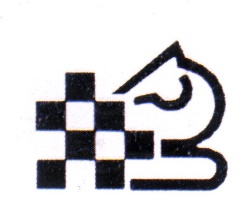 Federation of Bosnia and Herzegovina			        Bosne i Hercegovine                 Tel : 061/514-069 (sekretar), 061/387-134 (predsjednik)                           E-mail: dinomarkovicsah@gmail.com  (sekretar)                          E-mail: vedadsestic@gmail.com (predsjednik)                            E-mail: sahovskisavezfederacijebih@gmail.com Račun broj: 134-010-0000258334  kod ASA BANKE D.D. SARAJEVO, Identifikacioni broj: 4218556850003 , Ul. Ramiza Salčina 84, 71000 Sarajevo Broj 2/24Sarajevo, 08.01.2024. godine	PREDMET: JAVNI POZIV – ORGANIZACIJA XXXI EKIPNOG PRVENSTVA ŠSFBIH – PRVA „A“ I „B“ LIGADodatne informacije:UVODImajući u vidu da je tehnički organizator Šahovski savez FBiH te imajući u vidu da je uspostavljen princip organizacije takmičenja koji podrazumijeva geografsku disperziju takmičenja i ekonomsku racionalizaciju takmičenja, to se objavljuje ovaj poziv kako bi klubovi/kantonalni savezi iskazali interes za organizaciju ovog i sličnih takmičenja.Vrijeme takmičenja je Avgust 2024. godineKotizacija po klubu je 350,00 KM u Prvoj A ligi, a 300,00 KM u Prvoj B ligi i uplaćuje se na račun ŠSFBiH do 01.07.2024.APLIKANTIAplicirati mogu klubovi/kantonalni savezi članovi Šahovskog saveza FBiH pojedinačno ili kolektivno.NAČINAplikacije se podnose putem mail-a (sahovskisavezfederacijebih@gmail.com ) i to na način da se obavezno navedu slijedeći podaci:Naziv kluba aplikanta (ako je više klubova ili savez potrebno je navesti sve učesnike)Odgovorna osoba (direktor turnira/lige)Mjesto održavanja (lokacija i hotel)Obrazloženje uslova dodjele (vidjeti pod “USLOVI”)USLOVIAplikanti moraju zadovoljiti minimalne uslove u pogledu smještaja, suđenja, medijske promocije, budžet, ostali uslovi i nagrade i to:Hotel bi trebao da sadrži standardne uslove za igru i boravak igrača. Sala za igru bi trebala biti površine da obezbjedi normalan boravak i igru cca 150 osoba (mir, prozračna, svijetla, klimatizirana i sl., sa sanitarnim čvorom u blizini i da restoran/šank ne bude blizu izlaza iz sale). Alternativa mogu biti i posebne (odvojene) sale koje nisu u sklopu hotela uz zadovoljenje minimalnih uslova za igru. Hotel predviđen za igru bi trebao biti cjenovno dostupan velikoj većini klubova. Sudije određuje organizator u tijesnoj saradnji sa sudijskom komisijom ŠS FBiH.Medijska promocija prodrazumijeva angažovanje medija za TV prilog, članak na portalu i novinama, radio emisiju i sl. Intenzitet i vrijeme angažmana je stvar dogovora organizatora i medija.Budžet turnira podrazumijeva da organizator ponudi pregled prihoda i rashoda vodeći računa o rentabilnosti samog turnira te da je jasno naznačeno koji troškovi bi se trebali isplatiti iz kotizacija klubova a koje snosi sam organizator. ŠSBiH može prihvatiti troškove u budžetu koji nisu veći od zbira kotizacijaOstali uslovi obuhvataju prethodno nespomenute poput: bilten lige, elektronski prenos partija, posjetitelji, ceremonija otvaranja (ozvučenje, himna i sl.) i ostale detalje koje organizator smatra bitnim.Nagrade podrazumijevaju pehare, medalje, prigodne poklone ili novčane nagrade ukoliko se pronađe generalni sponzor.ODLUKAOdluku o dodjeli organizacije donosi UO Saveza vodeći računa o geografskoj disperziji šahovskih aktivnosti, ekonomičnosti i samim interesima šaha. Cijena pansiona je informativnog karaktera i ne može biti veća od redovnih cijena hotela za tu vrstu usluge u vremenskom periodu održavanja turnira. ŠSFBiH ni na koji način se neće uključivati u bilo kakve sporove između organizatora i klubova a u vezi prethodnih uslova za igru i boravak igrača. Sudijski tim će provjeriti uslove za igru i boravak odmah nakon izbora organizatora. Savez će po primitku uplata iste prebaciti organizatoru a u skladu sa budžetom.Predsjednik UO ŠS FBiH									Vedad Šestić, dipl.ing.arhRBNAZIVOPIS1.Naziv turnira2.Mjesto održavanja (gradi adresa)3.Datum turnira4.Satnica5.Cijena kotizacije6.Sistem takmičenja i broj kola7.Direktor turnira8.Iskustvo u organizaciji turnira9.Prenoćište sa cijenama10.Tempo igre11.Kapacitet sale za igru12.Kontakt osoba (ime i prezime, E-mail i broj telefona)+-